ROMÂNIA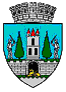 JUDEŢUL SATU MARECONSILIUL LOCAL AL MUNICIPIULUI SATU MARE     Nr. 60283/16.10.2023											    					               				       PROIECTHOTĂRÂREA NR. ...........................privind aprobarea vânzării unui imobil - teren situat în Satu Mare,                               str. Lacului nr. 12Consiliul Local al Municipiului Satu Mare,Urmare a solicitării domnului Ciorcaș Petre, înregistrată la Primăria Municipiului Satu Mare sub nr. 49871/24.09.2021 și a documentației cadastrale anexate acesteia,Analizând proiectul de hotărâre înregistrat sub nr. ............................., referatul de aprobare al Viceprimarului Municipiului Satu Mare, înregistrat                 sub nr. 60285/16.10.2023, în calitate de inițiator, raportul de specialitate comun al Serviciului Patrimoniu Concesionări Închirieri și al Directorului executiv                  al Direcției economice, înregistrat sub nr. 60288/16.10.2023, raportul de specialitate al Serviciului Juridic înregistrat sub nr. 60601/17.10.2023 și avizele comisiilor de specialitate ale Consiliului Local Satu Mare,Dat fiind prevederile art. 1, Anexa 1 din Hotărârea Consiliului Local       Satu Mare nr. 155/ 28.04.2022,În conformitate cu prevederile art. 10 alin. (2) și art. 24 din Legea                nr. 7/1996 a cadastrului și a publicității imobiliare, republicată cu modificările și completările ulterioare,În temeiul prevederilor art. 553  alin. (1) coroborat cu alin. (4), art. 879 alin. (2), art. 880, art. 885, art. 888, art. 1650 și următoarele din Codul Civil,Având în vedere prevederile art. 36 alin. (1) din Legea nr. 18/1991 a fondului funciar, republicată, cu modificările și completările ulterioare,Luând act de prevederile art. 354, art. 355 și ale art. 364 alin. (1) din  Codul administrativ, aprobat prin OUG nr. 57/2019, cu modificările și completările ulterioare,Ținând seama de prevederile Legii nr. 24/2000 privind normele de tehnică legislativă pentru elaborarea actelor normative, republicată, cu modificările și completările ulterioare,În temeiul prevederilor art. 87 alin. (5), art. 108 lit. e), art. 129 alin. (2)                                                                     lit. c) și alin. (6) lit. b), art. 139 alin. (2) și ale art. 196 alin. (1) lit. a)                                           din OUG nr. 57/2019 privind Codul administrativ, cu modificările și completările ulterioare,Adoptă prezenta: H O T Ă R Â R E :Art. 1. Se atestă apartenența la domeniul privat al Municipiului Satu Mare a imobilului - teren în cotă de 150/250 părți, înscris în CF nr. 165833 Satu Mare (nr. CF vechi 21125 Satu Mare) cu nr. top 13634/13 și 13635/9, situat pe                       str. Lacului nr. 12 și identificat în lucrarea de specialitate denumită ”Plan de amplasament și delimitare a imobilului”, executată de P.F.A. Andreescu Tudor Ioan, la data 17.04.2021, care constituie anexă la prezenta hotărâre.Art. 2. Se atestă apartenența la domeniul privat al Municipiului                       Satu Mare a imobilului - teren în suprafață de 111 mp, înscris în CF nr. 185142 Satu Mare (nr. CF vechi 6569 Satu Mare) cu nr. top 13634/14, situat pe                           str. Lacului nr. 12 și identificat în lucrarea de specialitate denumită ”Plan de amplasament și delimitare a imobilului cu propunerea de dezmembrare”, vizat de O.C.P.I. Satu Mare sub nr. 72818/15.09.2021, executat de P.F.A. Andreescu Tudor Ioan, care constituie anexă la prezenta hotărâre.Art. 3. (1) Se aprobă vânzarea în favoarea domnului Ciorcaș                       Petre, a imobilului - teren în suprafață totală de 261 mp, respectiv cota                     de 150/250 părți teren identificată la articolul 1 și suprafața de 111 mp identificată la articolul 2.(2) Toate cheltuielile cu vânzarea terenului vor fi suportate de cumpărător.Art. 4. Se aprobă prețul de 7.047 lei pentru terenul propus spre vânzare  în suprafață de 261 mp calculat conform prețurilor prevăzute în raportul de evaluare pentru terenurile cu categoria de folosință „curți construcții”, situate pe str. Lacului, care constituite Anexa 1 din Hotărârea Consiliului Local                   Satu Mare nr.155/28.04.2022.Art. 5. Cu ducerea la îndeplinire a prezentei hotărâri se încredințează Viceprimarul Municipiului Satu Mare desemnat prin Dispoziția Primarului de a semna acte în formă autentică, inițiatorul proiectului de hotărâre și Serviciul Patrimoniu Concesionări Închirieri din cadrul Aparatului de specialitate al Primarului Municipiului Satu Mare.Art. 6. Prezenta hotărâre se comunică prin intermediul Secretarului                    General al Municipiului Satu Mare, în termenul prevăzut de lege, Primarului Municipiului Satu Mare, Instituției Prefectului - Județul Satu Mare,                   doamnei Tămășan Ilieș Cristina, Viceprimar al Municipiului Satu Mare, Serviciului Patrimoniu Concesionări Închirieri și petentului.      INIȚIATOR PROIECT,                  Viceprimar       Tămășan Ilieș Cristina       	                                                               AVIZAT,                                                                        Secretar General                                                                                                                                                              Racolța Mihaela MariaRed. /Tehn.: 2 ex.Caia Marcela